Formulaire d’inscription au 10e Concours multilingue Jeune Printemps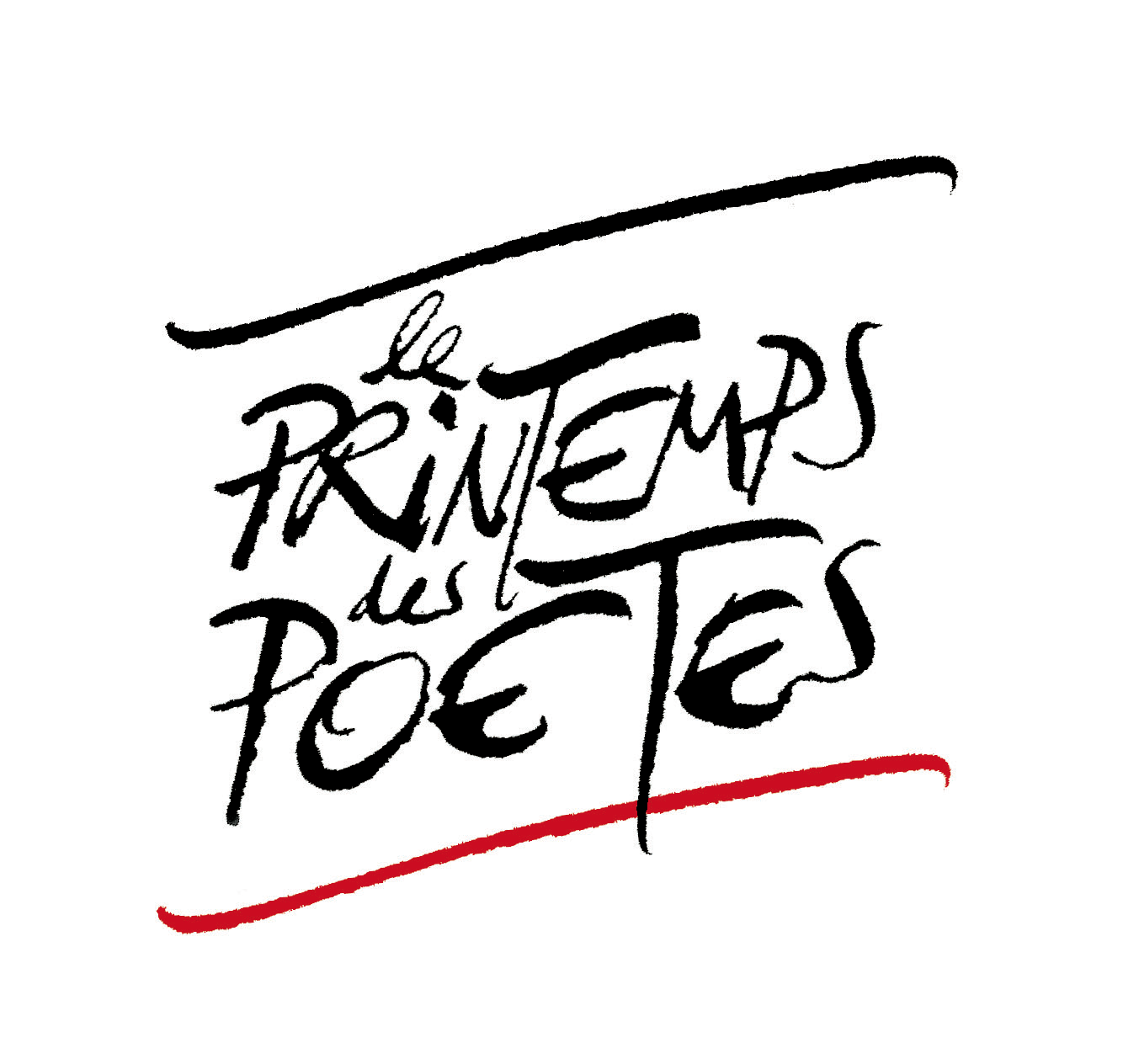 Nom et prénom : ……………………………………………………………….....Date de naissance : ………………………………Lycée (évtl. prof.) : …………………………………………………..Téléphone :            ………………….……………Adresse email:        …………………………………………….Ce formulaire est à envoyer avec les poèmes au plus tard pour le 31 mars 2021 à :                                     jeuneprintemps@printemps-poetes.lu